СОВЕТ  ДЕПУТАТОВМУНИЦИПЛАЬНОГО ОБРАЗОВАНИЯ  СПАССКИЙ СЕЛЬСОВЕТ САРАКТАШСКОГО РАЙОНА  ОРЕНБУРГСКОЙ ОБЛАСТИВТОРОГО СОЗЫВАР А С П О Р Я Ж Е Н И Е_________________________________________________________________________________________________________30.05.2023                                            с. Спасское                                       № 23-рО созыве внеочередного двадцать третьего   заседания Совета депутатовСпасского сельсовета  второго созыва         В соответствии со статьей 28 Регламента Совета депутатов сельсовета:  Созвать внеочередное двадцать третье   заседание Совета депутатов сельсовета второго созыва 02 июня  2023 года в 16.00 часов в зале администрации сельсовета с повесткой дня:        1. О назначении старосты села Среднеаскарово.         2. О признании  утратившими силу некоторых нормативных правовых актов Совета депутатов муниципального образования Спасский сельсовет Саракташского района Оренбургской области        3. Разное.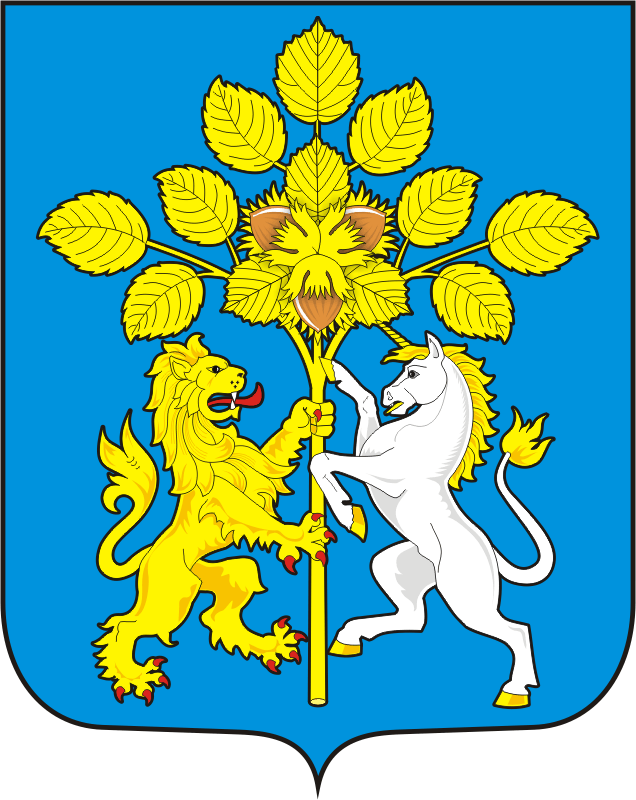 Председатель Совета депутатов   Р.М. Магомедов                                      